Royal Road SchoolKindergarten School Supplies2022-20231 very roomy book bag1 lunch bagIndoor sneakers (Velcro recommended if tying is difficult.)1 package of Blue Staedtler pencils-HB21 coil scrapbook-(please get the large blue Hilroy 35.6 x 27.9)5 duo-tangs (no design/pockets, paper not plastic) Preferred colours: red, orange, blue, yellow, green)3 small blue Hilroy notebooks (23.1 cm x 18 cm, blank pages)2 packages of markers (thick)Scissors (there are scissors for the left handed)2 packages of 24 Crayola crayons2 white erasers1 roll of scotch tape6 large white glue sticks (please no coloured glue)3 packages of white board markers (Dollarama)2 boxes of KleenexWater BottleMessage Bag (see picture below)Extra clothing (top, bottoms, underwear, socks) in a Ziplock bag with child’s name. This will be kept at school.$32.00 Student fee (can be paid in School Cash Online starting in August, by cheque payable to Royal Road Elementary School or by Cash in a labelled Ziplock bag).Place all school supplies in a large bag with your child’s name on it.Thank you so much! 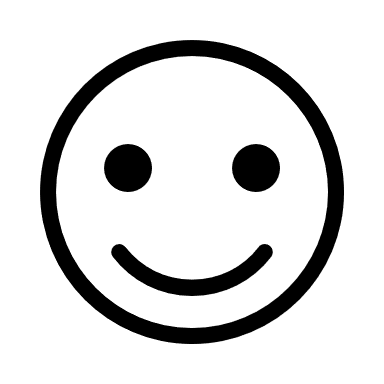 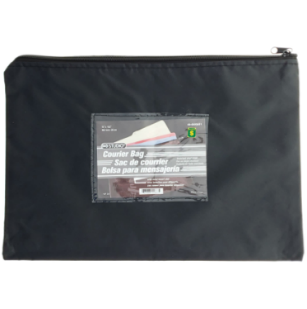 